       Modèle d’une toile d’araignée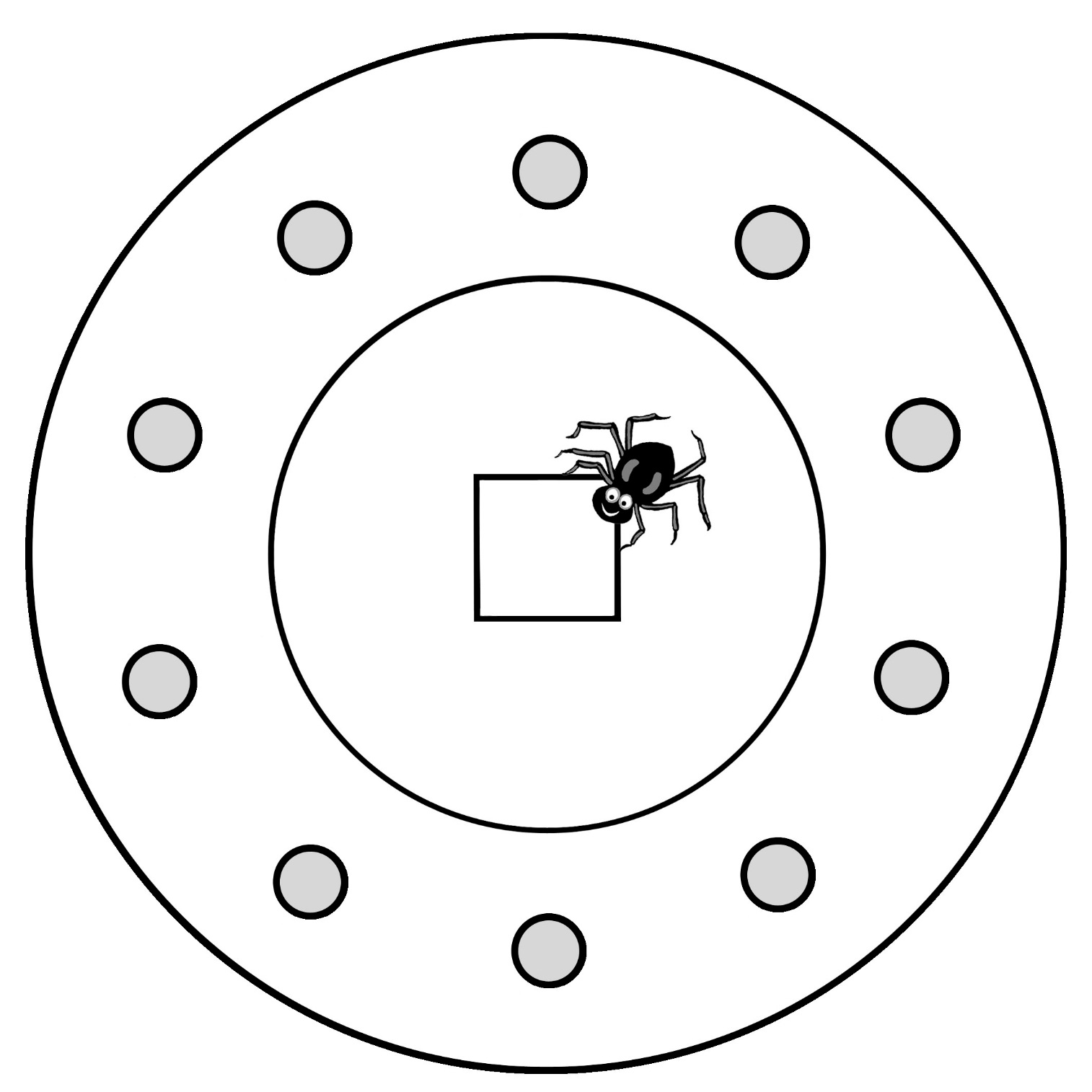 